РЕШЕНИЕ СОБРАНИЯ ДЕПУТАТОВПЕРВОМАЙСКОГО СЕЛЬСКОГО МУНИЦИПАЛЬНОГО ОБРАЗОВАНИЯ РЕСПУБЛИКИ КАЛМЫКИЯ          «09»августа2013 г	                   №12                                 п.Первомайский«Об утверждении муниципальной программы «Комплексное  развитие системкоммунальнойинфраструктуры на территории Первомайского сельского муниципального образованияна 2013-2023 годы»В соответствии с Градостроительным кодексом Российской Федерации, со статьёй 179.3 Бюджетного кодекса Российской Федерации, Федеральным законом от 30.12.2004 № 210-ФЗ «Об основах регулирования тарифов организаций коммунального комплекса», приказом Министерства регионального развития РФ от 06.05.2011 № 204 «О разработке программ комплексного развития систем коммунальной инфраструктуры муниципальных образований»,  Федеральным законом от 06.10.2003 № 131-ФЗ «Об общих принципах организации местного самоуправления в Российской Федерации, руководствуясь УставомПервомайского сельского муниципального образования, Собрание депутатов Первомайского сельского муниципального образованияРЕШИЛО:             1. Утвердить муниципальную  программу   «Комплексное развитие систем коммунальной инфраструктуры  на территории  Первомайского сельского муниципального образования на 2013-2023годы» согласно приложению  к настоящему решению. 2. Настоящее  решение вступает в силу после его официального обнародования на сайте Администрации Приютненского района http://priutnoe.rk08.ru.3. Контроль заисполнением данного решения возлагаю на главу администрации Первомайского СМО РК Санджиева В. Д. Председатель Собрания  депутатов Первомайского СМО РК _____________ В.В. ЭмгеевУтверждена:Решением Собрания депутатов Первомайского сельского  муниципального образования№12 от 09.08.2013 годаМУНИЦИПАЛЬНАЯ ПРОГРАММА«КОМПЛЕКСНОЕ РАЗВИТИЕСИСТЕМ КОММУНАЛЬНОЙ ИНФРАСТРУКТУРЫПервомайского сельского муниципального образованияРеспублики Калмыкияна 2013– 2023 ГГПаспорт программы1. ОБЩИЕ ПОЛОЖЕНИЯПравовой основой для разработки Программы являются следующие нормативные документы:- Градостроительный кодекс РФ от 29.12.2004 № 190-ФЗ (в ред. Федерального закона от 17.07.2009 № 164-ФЗ);- Федеральный закон от 06.10.2003 г. № 131-ФЗ «Об общих принципах организации местного самоуправления в Российской Федерации»;- Федеральный Закон от 30.12.2004 г. № 210-ФЗ «Об основах регулирования тарифов организаций коммунального комплекса» (в ред. Федерального закона от 25.12.2008 № 281-ФЗ);- Федеральный закон от 27.11.2009 г. № 261-ФЗ «Об энергосбережении и о повышении энергетической эффективности и о внесении изменений в отдельные законодательные акты Российской Федерации»Программа комплексного развития систем коммунальной инфраструктуры Первомайского сельского муниципального образования  на перспективный период является важнейшим инструментом, обеспечивающим развитие коммунальных систем и объектов в соответствии с потребностями жилищного и промышленного строительства, повышающим качество производимых для потребителей коммунальных услуг, а также способствующим улучшению экологической ситуации на территории муниципального образования.В частности, для муниципального образования Программа является:- инструментом комплексного управления и оптимизации развития системы коммунальной инфраструктуры, т.к. позволяет увязать вместе по целям и темпам развития все коммунальные системы  сельского муниципального образования выявить проблемные точки и в условиях ограниченности ресурсов оптимизировать их для решения наиболее острых проблем муниципального образования;- инструментом управления (в том числе посредством мониторинга) предприятиями всех форм собственности, функционирующими в коммунальной сфере, т.к. позволяет влиять на планы развития и мотивацию этих организаций в интересах муниципального образования, а также с помощью системы мониторинга оценивать и контролировать деятельность данных организаций;- необходимой базой для разработки производственных и инвестиционных программ организаций коммунального комплекса, которые, в свою очередь, являются обоснованием для установления тарифов;- механизмом эффективного управления муниципальными расходами, т.к. позволяет выявить первоочередные задачи муниципального образования в сфере развития коммунальной инфраструктуры, а также выявить реальные направления расходов предприятий, функционирующих в коммунальной сфере;- необходимое условие для получения финансовой поддержки на федеральном уровне.Программа направлена на осуществление надежного и устойчивого обеспечения потребителей коммунальными услугами надлежащего качества, снижение износа объектов коммунальной инфраструктуры,  повышения надежности и эффективности работы систем жилищно-коммунального хозяйства Первомайского сельского муниципального образования  и включает в себя комплекс мероприятий, повышающих надежность функционирования работы коммунальных систем жизнеобеспечения ,качество коммунальных услуг для населения. В основу формирования и реализации Программы комплексного развития систем коммунальной инфраструктуры муниципального образования положены следующие принципы:- целеполагания – мероприятия и решения Программы комплексного развития должны обеспечивать достижение поставленных целей;- системности – рассмотрение Программы комплексного развития коммунальной инфраструктуры  муниципального образования как единой системы с учетом взаимного влияния разделов и мероприятий Программы;- комплексности – формирование Программы развития коммунальной инфраструктуры во взаимосвязи с различными целевыми Программами (федеральными, республиканскими , муниципальными), реализуемыми на территории муниципального образования.Программа определяет основные направления развития коммунальной инфраструктуры, в части объектов водоснабжения, водоотведения,  электроснабжения, а также объектов, используемых для утилизации (захоронения) твердых бытовых отходов. В числе основных целей разработки настоящей Программы  следует,  в первую очередь ,отметить следующее :- модернизация и развитие коммунальных систем на территории Первомайского сельского муниципального образования;-повышение качества и надежности оказываемых потребителям коммунальных услуг; -энергосбережение и рациональное использование  ресурсов.Реализация мероприятий по основным направлениям предлагаемой Программы позволит решить такие приоритетные задачи развития коммунальной сферы муниципального образования, как обновление материальной базы субъектов коммунальной инфраструктуры, повышение надежности и эффективности их функционирования, а также позволит четко обозначить направления структурных преобразований данной сферы экономики и улучшить экологическую обстановку на территории Первомайского сельского муниципального образования. Таким образом, Программа комплексного развития систем коммунальной инфраструктуры Первомайского сельского муниципального образования представляет собой увязанный по целям, задачам и срокам осуществления перечень мероприятий, направленных на обеспечение функционирования и развития коммунальной инфраструктуры муниципального образования на период 2013 – 2018 гг., сроки реализации которых могут быть изменены в силу объективных обстоятельств. Основополагающим аспектом Программы является система программных мероприятий по различным направлениям развития коммунальной инфраструктуры. Программой определены механизмы реализации основных ее направлений, ожидаемые результаты реализации Программы и потенциальные показатели оценки эффективности мероприятий, включаемых в Программу. Данная Программа ориентирована на устойчивое развитие Первомайского сельского муниципального образования под которым предполагается обеспечение существенного прогресса в развитии основных секторов экономики, повышение уровня жизни и условий проживания населения, долговременная экологическая безопасность поселка, рациональное использование всех видов ресурсов, современные методы организации инженерных систем. 2.СОДЕРЖАНИЕ ПРОБЛЕМЫ И ОБОСНОВАНИЕ НЕОБХОДИМОСТИ ЕЕ РЕШЕНИЯ ПРОГРАММНЫМИ МЕТОДАМИИз-за недостаточной обеспеченности бюджета сельского муниципального образования капитального ремонта  коммунальной   инфраструктуры  осуществлялся не в полном объеме, В результате отсутствия ремонта современное состояние объектов  коммунальной   инфраструктуры  сельского образования характеризуется высокой степенью износа основного и вспомогательного оборудования (для большинства объектов процент износа составляет от 60% до 90%). При этом от 15% до 25 % инженерных коммуникаций сельского образования отслужили нормативный срок.Следствием высокой степени износа оборудования являются сверхнормативные потери в сетях, низкий коэффициент полезного действия энергооборудования, повышенная аварийность. В создавшихся условиях вопросы технической политики, внедрения новых технологий и материалов, энергосбережения отодвигаются на последний план. Коммунальный  комплекс ежегодно требует увеличения денежных средств для своего функционирования. Параллельно с этим обостряются негативные тенденции - рост степени износа основных фондов, числа аварийных ситуаций и инцидентов, платежей потребителей за  коммунальные  услуги. Стало очевидным, что нормализация ситуации невозможна без изменения традиционных подходов, сложившихся в  коммунальном  комплексе сельского образования и опирающихся на бюджетное финансирование. Качественные изменения названных тенденций могут быть достигнуты комплексом мероприятий, направленных на устойчивое  развитие  отрасли на основе коммерческих инвестиций. Такие масштабные изменения принципов  развития  отрасли целесообразно реализовать в рамках республиканской целевой  программы 2.1Краткая характеристика территории Первомайского сельского муниципального образования Республики КалмыкияПервомайское сельское муниципальное образование – муниципальное образование в составе Приютненского муниципального района Республики Калмыкия .Находится в юго-западной части республики, в рамках Приютненского муниципального района расположено в его юго-восточной части. В состав сельского муниципального образования входят 3 населенных пункта: п. Первомайский, п. Амтя Уста и п. Модта. Административный центр – п. Первомайский (табл. 1.1). Площадь территории муниципального образования – 51,4 кв. км. Численность населения на 1 января 2012 года составляет 918 человек. Плотность населения составляет 17,9 человек на 1 кв. км.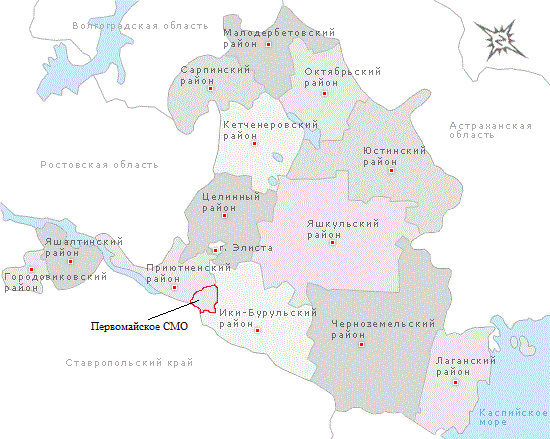 Рис.1. Экономико-географическое положение Первомайского СМО в рамках Республики КалмыкияТаблица 1.1Численность населения Первомайского СМО в 2013 годуПервомайское муниципальное образование находится у балки реки Нугры в  к востоку от районного центра села Приютное, в  к западу от автодороги Элиста–Арзгир–Минеральные Воды и в 55 километрах к югу от столицы Республики Калмыкия – г. Элисты.Первомайское сельское муниципальное образование граничит:– на севере c Булуктинским СМО Приютненского района;– на западе с Нартинским СМО Приютненского района;– на юге с территорией Ставропольского края;– на востоке с Кевюдовским СМО Ики-Бурульского района и Элистинским городским округом.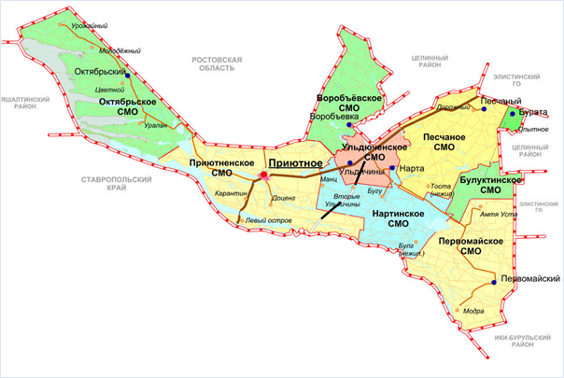 Рис. 2. Экономико-географическое положение Первомайского СМО в Приютненском муниципальном районе По климатическому районированию Первомайское СМО относится к зоне резко-континентального климата. Для территории муниципального образования основными климатообразующими факторами являются его физико-географическое положение, в частности близость Каспийского моря, которой обусловлены особенности циркуляционных процессов, происходящих в атмосфере. Территория одновременно испытывает влияние Атлантики и (в большей степени) сухого континентального климата внутренних районов Евразии. Воздушные массы перемещаются свободно, что способствует однородности климатических условий. Отсутствие больших водоемов еще более усиливает сухость воздуха. Благодаря своему географическому положению, Первомайское СМО получает много солнечной радиации. Количество суммарной солнечной энергии около 115 ккал/см2. Продолжительность солнечного сияния здесь составляет 2180-2250 часов за год.Лето жаркое и очень сухое, зима малоснежная при среднем абсолютном минимуме до -28ºС. Температура января -5…-8°С, июля +23…26°С. Тепловыми ресурсами территория обеспечена достаточно хорошо, сумма температур составляет 3745-3900°С. 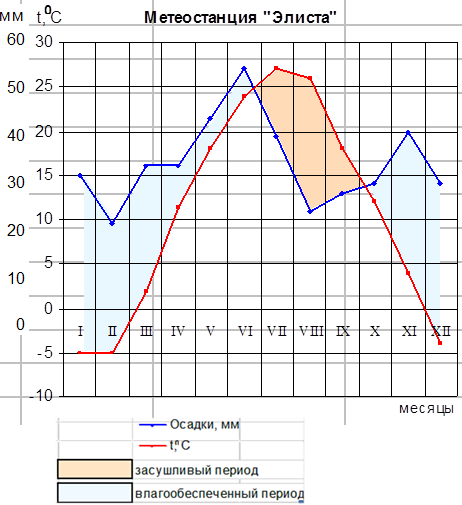 Рис. 4. Климатограмма метеостанции «Элиста» Увлажнение недостаточное. Суммарное количество осадков в среднем за год составляет в среднем . Испаряемость колеблется от 850-. Относительная влажность воздуха имеет ярко выраженный годовой ход. Наименьшие значения отмечаются в июле - 45-50%, минимальные (в отдельные дни) могут быть 20% и ниже. Повторяемость числа дней с силой ветра более 15 м/сек самая большая в марте. Ветра имеют преимущественно восточное и северо-восточное направление. Территория поселения периодически подвергается суховеям и засухам. Малое количество атмосферных осадков, периодически повторяющиеся сильные засухи и частые суховеи являются природным фоном деградационных процессов.	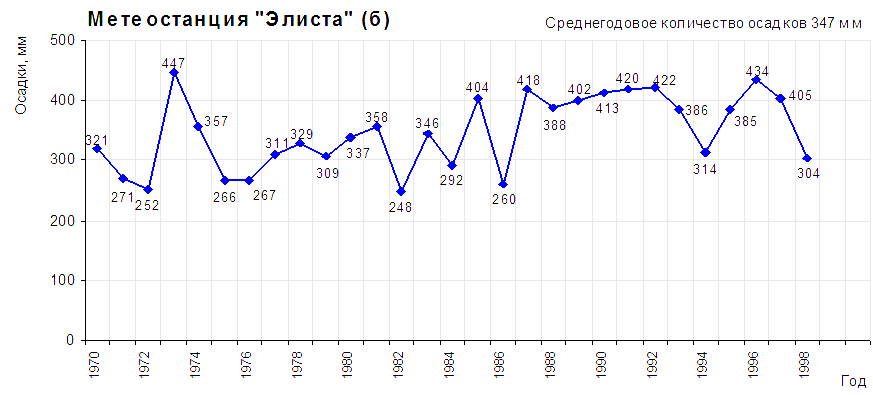 Рис. 5. Среднегодовое количество осадков метеостанции «Элиста» В природно-климатическом отношении территория представляет собой зону рискованного земледелия, так как неблагоприятна для возделывания большинства сельскохозяйственных культур и плодовых насаждений. Вегетационный период с температурой выше 10 °С продолжается от 180 до 213 дней, что позволяет выращивать здесь различные сорта яровой пшеницы, подсолнечник, хлопчатник, сахарную свеклу, кукурузу, сорго, просо, а также некоторые сорта бахчевых и овощей.Каштановые почвы формируются под растительностью сухих степей в условиях неустойчивого и недостаточного (за исключением отдельных лет) увлажнения атмосферными осадками, что обуславливает меньшее, чем в черноземах, развитие биомассы, меньшие накопление гумуса и глубину промачивания почвы влагой и вымывания солевых продуктов почвообразования. Согласно бонитировке почв пашни, совокупный почвенный балл составляет 39 для не мелиоративной и 37 для мелиоративной пашни. На почвах сформировалась дерновинно-злаковая (сухая) степь на темно-каштановых и каштановых почвах.На территории Первомайского СМО находится часть прибрежной зоны оз. Лысый Лиман, находящееся в Республиканском ведении. Озеро Лысый лиман является ключевой орнитологической территорией международного значения для 16-17 видов птиц (кудрявый и розовый пеликаны, колпица, краснозобая казарка, серый журавль, степная тиркушка и др.). Также как место гнездования большой группы стенотопных видов, ограниченных в своём распространении степным биомом и массовой концентрации водно-болотных птиц в летнее время и на осеннем пролете. По территории муниципального образования протекают реки Нугры и Улан-Зуха. Главным источником питания водотоков являются талые снеговые воды. Дождевое питание ничтожно мало, так как незначительные осадки теплого времени года, как правило, полностью расходуются на испарение и не дают стока. Также располагаются 8 водных объектов (табл. 1.2).Таблица 1.2Водные объекты на территории Первомайского СМОРастительный покров отличается характерной для всей полупустынной зоны бедностью флористического состава. Всего здесь произрастает 703 вида растений, относящихся к 85 семействам. Зональной особенностью растительности является преобладание полукустарников (полыни) и значительное число однолетников.Равнинная степная и сухостепная растительность представлена тысячелистником благородным, полынью австрийской, ковылем волосовидным и др. Луговая растительность – это тростник обыкновенный, рогоз узколистый, болотная – осока пузырчатая, бекмания обыкновенная, солончаковая – прибрежница солончаковая, солерос травянистый, полынь солончаковая, полынь австрийская. Флора несет на себе отпечаток продолжительного и интенсивного пастбищного использования. В результате постоянной перегрузки пастбищ площади ценных в кормовом отношении травы (типчак, житняк) уменьшаются. Основу травостоя многолетних пастбищ составляют полынок, а также полынь таврическая, эбелок, хрупнявник полевой, полевичка малая. Из ядовитых растений характерны молочай тонкостебельный, клоповник сорный.На берегу Лысого Лимана распространены пастбища, заросшие однолетними и многолетними сорняками, такими как сареазан шишковатый, лебеда бородавчатая, петросимониясупротиволистная, солерос травянистый, сведа морская.Животный мир довольно разнообразен. На территории обитают около 180 видов позвоночных животных, относящихся к почти 30 отрядам и подотрядам, более чем к 65 семействам. Наиболее богаты видами семейства карповых (15 видов), ужей (6 видов), цаплевых (8 видов), утиных (15 видов), ястребиные (8 видов), чайковые (10 видов), славковые (7 видов), хомяковые (5 видов). Нуждаются в охране более 30 видов позвоночных животных: пеликан розовый, пеликан кудрявый, колпица, каравайка, аист белый, казарка краснозобая, пискулька, савка, орел степной, орлан-белохвост, красавка, дрофа, стрепет, ходулочник, хохотун черноголовый, крачка малая, сова болотная, скворец розовый, хорек степной, перевязка и др.Через территорию муниципального образования проходит крупнейшая в Евразии миграционная трасса птиц. На территории обитают пушные звери – зайцы, лисы, волки. В зарослях камыша водятся дикие кабаны.Таким образом, территория муниципального образования в целом пригодна для возведения объектов капитального строительства. Главным сдерживающим природным фактором для дальнейшего развития муниципального образования выступает дефицит качественных водных ресурсов.2.2Характеристика состояния системы электроснабжения Первомайского сельского муниципального образованияЭлектроснабжение Первомайского СМО осуществляется от подстанции 110/35 кВ в п. Первомайский. Годовое потребление электроэнергии в муниципальном образовании составляет 222,6 тыс. кВт∙ч. Потери электроэнергии в сетях составляют около 35%. Техническое состояние оборудований и сетей электрического хозяйства в муниципальном образовании удовлетворительное. Воздушные линии электропередач, в соответствии с ПУЭ (Правила устройства электроустановок) имеют охранные зоны, ограничивающие минимальные допустимые расстояния по приближению к ним застройки. Охранные зоны составляют коридоры вдоль линий шириной, зависящей от напряжения линий. Согласно ПУЭ расстояние по горизонтали от крайних проводов ВЛ при неотклонённом их положении до ближайших выступающих частей отдельно стоящих зданий и сооружений должна быть не менее:– для ВЛ-110 кВ – ;– для ВЛ-35 кВ – ;– для ВЛ-10 кВ – 10 метров.В планах на перспективу потребуется своевременный ремонт и модернизация электроэнергетического оборудования в муниципальном образовании. Главным направлением должно стать снижение уровня потерь в энергосетях.2.3Характеристика состояния системы газоснабжения и теплоснабжения Первомайского сельского муниципального образованияВ Первомайском СМО протяженность уличной газопроводной сети составляет 58 км. Сетевым газом обеспечено 65% жилищного фонда, негазифицированными остаются 2 населенных пункта – п. Модта и п. Амтя Уста. Газораспределительная сеть в хорошем состоянии. Объем годового потребления природного газа составляет 787,2 тыс. куб. м. Основными потребителями выступают население и жилищно-коммунальное хозяйство, доля предприятий невелика.Централизованное теплоснабжение в муниципальном образовании отсутствует. Имеется 5 источников теплоснабжения с протяженностью сетей 100 м, все мощностью до 3 Гкал/ч. Они обслуживают только социально значимые объекты, население пользуется автономными источниками тепла.Таким образом, главными направлениями, по которым в проектные сроки должна развиваться коммунальная и инженерная инфраструктура, являются:- обеспечение населения качественной водой в полном объеме;- повсеместное внедрение энергосберегающих технологий и снижение потерь в энергосетях;- полная 100% газификация муниципального образования.2.4Характеристика состояния системы сбора, вывоза ТБО на территории  Первомайского сельского муниципального образованияНа территории Первомайского СМО расположен 1 полигон ТБО, площадью 2 га и мощностью 12 тыс. куб. м отходов (табл. 4.1).Таблица 4.1Характеристики полигона ТБО на территории Первомайского СМОПолигон на данный момент не обустроен: нет подъездов, указателя и т.д. Требуются финансовые средства для проведения этих работ.3.Основные цели и задачи реализации ПрограммыОсновной целью Программы является создание условий для привидения объектов и  сетей коммунальной инфраструктуры в соответствие со стандартами качества, обеспечивающими комфортные условия для проживания граждан и улучшения экологической обстановки на территории Первомайского сельского муниципального образования.Программа комплексного развития систем коммунальной инфраструктуры муниципального образования Первомайского сельского муниципального образования на 2013-2018 годы направлена на снижение уровня износа, повышение качества предоставляемых коммунальных услуг, улучшение экологической ситуации. В рамках данной Программы должны быть созданы условия, обеспечивающие  привлечение средств внебюджетных источников для модернизации объектов коммунальной инфраструктуры, а также сдерживание темпов роста тарифов на коммунальные услуги.Основные задачи Программы :1.Разработка проектов оптимизации коммунальной инфраструктуры муниципального образования.2. Модернизация технической  инфраструктуры коммунального комплекса муниципального образования на основе привлечения средств бюджета и внебюджетных источников.4.Система программных мероприятийМероприятия по развитию водоснабжения и водоотведенияДля гарантированного качественного снабжения питьевой водой населения Первомайского муниципального образования необходимо осуществить следующие мероприятия, которые предусмотрены в государственной программе «Повышение качества предоставления жилищно-коммунальных услуг, развитие инфраструктуры жилищно-коммунального комплекса Республики Калмыкия на 2013-2017гг.» по прогнозным данным:-  на строительство водопровода от п. Шатта Ики-Бурульского района на п. Первомайский – 3634,8 тыс. рублей из республиканского бюджета;- строительство поселковой водопроводной сети в п. Первомайский;- тампонаж неиспользуемых артезианских скважин и колодцев;- обустройство зон санитарной охраны водозаборов и водопроводных сооружений на всех объектах, где их нет в настоящее время;- создание в рамках межпоселкового водопровода централизованной системы водоснабжения.Мероприятия по развитию газо- и теплоснабженияВ Первомайском СМО протяженность уличной газопроводной сети составляет 58 км. Сетевым газом обеспечено 65% жилищного фонда, негазифицированными остаются 2 населенных пункта – п. Модта и п. Амтя Уста. Газораспределительная сеть в хорошем состоянии. Объем годового потребления природного газа составляет 787,2 тыс. куб. м. Основными потребителями выступают население и жилищно-коммунальное хозяйство, доля предприятий невелика.Централизованное теплоснабжение в муниципальном образовании отсутствует. Имеется 5 источников теплоснабжения с протяженностью сетей 100 м, все мощностью до 3 Гкал/ч. Они обслуживают только социально значимые объекты, население пользуется автономными источниками тепла.Для полноценного функционирования газоснабжения и теплоснабжения планируется ряд мероприятий:- газоснабжение п. Амтя Уста и п. Модта;- полная 100-% газификация жилищного фонда муниципального образования;- строительство новых котельных для обслуживания социальной инфраструктуры;- осуществление электрохимической защиты всех существующих и вновь вводимых стальных газопроводов от коррозии;- своевременная диагностика и совершенствование системы автоматизации и безопасности газоиспользующих агрегатов;- внедрение в системе газоснабжения автоматизированных систем управления топливно-энергетическими ресурсами (АСУ ТЭР);- строительство новых источников теплоэнергии с применением высокоэффективных технологий и оборудования;- дальнейшее внедрение у потребителей приборов учета и систем регулирования теплоэнергии;- использование котельных малой мощности на газовом топливе, внедрение мини-ТЭЦ и газотурбинных станций для теплоснабжения мелких потребителей;- применение для малых и средних теплоустановок энергии нетрадиционных источников; теплостанций, работающих на биотопливе (древесной щепе, опилках), а также на местных видах топлива;- модернизация существующих источников теплоэнергии с замещением значительного количества действующих энергоустановок новыми.Для проведения данных работ требуются вложения в сумме 18000 тыс. рублейМероприятия по развитию электроснабженияЭлектроснабжение Первомайского СМО осуществляется от подстанции 110/35 кВ в п. Первомайский. Годовое потребление электроэнергии в муниципальном образовании составляет 222,6 тыс. кВт∙ч. Потери электроэнергии в сетях составляют около 35%. Техническое состояние оборудований и сетей электрического хозяйства в муниципальном образовании удовлетворительное. Для обеспечения устойчивого электроснабжения необходимо проведение следующих мероприятий:- строительство новых, реконструкция существующих линий электропередач с использованием самоизолирующего провода; - замена ламп освещения на энергосберегающие;- внедрение энергосберегающих технологий и оборудования;- снижение уровня потерь в энергосетях;- оптимизация распределения мощностей и трансформаторных подстанций.Мероприятия по сбору и вывозу твердых бытовых отходовПланировочные мероприятия по оптимизации экологической ситуации носят комплексный характер, связаны с установлением экологически обоснованного функционального зонирования территории, реконструкцией и развитием инженерной инфраструктуры, оптимизацией транспортной инфраструктуры, проведением мероприятий по инженерной подготовке.Необходимо осуществить следующие мероприятия:- повсеместная ликвидация или рекультивация незаконных свалок бытовых и промышленных отходов;- обустройство мусоросборных контейнерных площадок во всех населенных пунктах поселения;- развитие системы планово-регулярной санитарной очистки в населенных пунктах;- осуществление мониторинга качества воды в поверхностных водоемах;- организация и осуществление экологического контроля объектов производственного и социального назначения;- устройство селективного сбора ТБО на отдельных площадках;- вывоз непрессованных материалов в раздельных емкостях;  - раздельный сбор каждого вида отходов (увеличение пробега и соответственно количества рейсов и количества спецмашин по вывозу ТБО).- устройство селективного сбора в местах образования не исключает процесс сортировки ресурсов на мусоросортировочном комплексе, так как невозможно предотвратить попадание в контейнеры иных фракций (в том числе пищевых отходов).Организация сбора вторичных материальных ресурсов позволит добиться значительного сокращения объемов ТБО, подлежащих захоронению (обезвреживанию), снизить затраты на вывоз (транспортировку) ТБО, в целом оздоровит экологическую обстановку. Дальнейшая переработка, собираемых таким образом вторичных материальных ресурсов, является экологически приемлемым, энерго- и ресурсосберегающим производством, ведет к экономии ценнейших, а подчас и стратегически важных материалов. Внедрение раздельного сбора отходов позволяет не только снизить ущерб, причиняемый окружающей среде отходами, финансово поддержать наименее обеспеченных граждан, но и получить ценное вторичное сырье для промышленности, естественные источники которого трудно возобновляемы, а порой совсем не возобновляемы. У населения накапливается значительное количество вторичных материальных ресурсов, поэтому создание экономических и правовых условий для организации сбора вторсырья от населения представляет для органов местного самоуправления задачу большой важности.5.Ожидаемые результаты реализации Программы и оценка их эффективностиРеализация предложенных программных мероприятий по развитию и модернизации коммунальной инфраструктуры поселка позволит улучшить качество обеспечения потребителей поселка Первомайский коммунальными услугами :-снижение уровня износа оборудования, воздушных  и кабельных линий, трансформаторных подстанций, тепловых сетей и оборудования теплового пункта, сетей водоснабжения и водоотведения;- улучшение экологической ситуации на территории Первомайского СМО РК ;- увеличение инвестиций в жилищно-коммунальную сферу Первомайского СМО РК;- обеспечить централизованным водоснабжением всю территорию Первомайского СМО РК;-улучшить качественные показатели питьевой воды;- сократить удельные расходы на энергию и другие эксплуатационные расходы;- обеспечить централизованным водоотведением  всю территорию муниципального образования;- улучшить санитарно-гигиенические условия проживания населения сельского образования;- уменьшить количество несанкционированных свалок;- улучшить экологическое состояние территории сельского образования;Комплексная реализация мероприятий по развитию коммунальной инфраструктуры Первомайского сельского муниципального образования  в рамках инвестиционных программ – актуальна и необходима.Полное наименование Программы Муниципальная программа «Комплексное развитие систем коммунальной инфраструктуры Первомайского сельского муниципального образования Республики Калмыкия на 2013 – 2023 гг.Основания для разработки Программы - Градостроительный кодекс РФ от 29.12.2004 № 190-ФЗ (в ред. Федерального закона от 17.07.2009 № 164-ФЗ);- Федеральный закон от 06.10.2003 г. № 131-ФЗ «Об общих принципах организации местного самоуправления в Российской Федерации»;- Федеральный закон от 30.12.2004 г. № 210-ФЗ «Об основах регулирования тарифов организаций коммунального комплекса» (в ред. Федерального закона от 25.12.2008 № 281-ФЗ);- Федеральный закон от 27.11.2009 г. № 261-ФЗ «Об энергосбережении и о повышении энергетической эффективности и о внесении изменений в отдельные законодательные акты Российской Федерации»- Устав Первомайского сельского муниципального образования Республики Калмыкия- Решение Собрания депутатов Первомайского сельского муниципального образования Республики Калмыкия « Об утверждении Генерального плана и Правил землепользования и застройки Первомайского СМО РК» от 29 декабря 2012 №34Заказчик программыАдминистрация Первомайского сельского муниципального образования Республики КалмыкияОсновной разработчик программыАдминистрация Первомайского сельского муниципального образования Республики КалмыкияСрок реализации Программы 	2013-2023гг.Цель программы -развитие и модернизация коммунальных систем;- безопасные и комфортные условия проживания граждан;- снижение издержек при оказании жилищно-коммунальных услуг;- улучшение экологической обстановки на территории сельского муниципального образования;- рациональное использование водных ресурсов и энергосбережение;- строительство новых объектов водоснабжения и водоотведенияЗадачи программы 1. Развитие коммунальной сферы муниципального образования2. Инженерно-техническая оптимизация и модернизация коммунальных систем.3. Взаимосвязанное перспективное планирование развития коммунальных систем.4. Создание рентабельного, эффективного комплекса коммунальных инфраструктур, способных к бездотационному развитию.5. Обоснование мероприятий по комплексной реконструкции и модернизации объектов коммунальной инфраструктуры Первомайского СМО РК.6. Совершенствование механизмов снижения стоимости коммунальных услуг на основе ограничения роста издержек отраслевых предприятий при сохранении (повышении) качества предоставления услуг и устойчивости функционирования коммунальной инфраструктуры в долгосрочной перспективе.7. Совершенствование механизмов развития энергосбережения и повышения энергоэффективности коммунальной инфраструктуры.8. Обеспечение сбалансированности интересов субъектов коммунальной инфраструктуры и потребителей9. Создание экономических, организационно-правовых и других условий, обеспечивающих благоприятные факторы для реализации Программы.10. Улучшение состояния окружающей среды, способствующей экологической безопасности развития Первомайского СМО РК, а также созданию благоприятных условий для проживания.Целевые индикаторы программы1. Строительство, реконструкция и модернизация сетей и прочих объектов инфраструктуры систем коммунального водоснабжения и водоотведения, газоснабжения.2. Совершенствование системы сбора, вывоза и размещения (утилизации) твердых бытовых отходов.Финансирование мероприятий программыФинансирование Программы осуществляется за счет средств:- местного бюджета;-республиканский бюджет-  внебюджетных источников.- федерального бюджетаНаселенный пунктЧисленностьнаселения, человекКоличество дворовРасстояние доадминистративного центрап. Первомайский694224-п. Амтя Уста7419п. Модта15029Всего918272-Наименование и вид водного объектаМестоположениеводного объектаДлина,ширина водногообъекта, мПлощадь зеркала водного объекта,км2Средняя и максимальная глубина водного объекта, мПолный объем,млн. м3Пруд на р.Гашун-Сала СЗ от п. Перворвомайский800/2500,1141,49/ 60,17Пруд р.Андаргата СЗ п. Первомайский1500/3000,1021,47/ 60,15Пруд на р.Нугры севернее п. Первомайский200/1000,0061,67/ 70,01Пруднар.Нугры СЗ п. Перворвомайский1200/2000,3141,27/ 20,4Пруд на р.Нугры СЗ п. Перворвомайский100/2000,0091,33/ 20,012Пруд на р.Нугрып. Перворвомайский2000/1500,031,53/ 70,046Пруд на р.Улан-Зуха южнее п. Перворвомайский600/1000,0431,4/ 30,06Пруд на р.Гашун-Салап.Амтя-Уста----ХарактеристикиПоказателиМесто расположенияС-З п. Первомайский 1,2 кмПлощадь полигона или свалки, га	2Год ввода в эксплуатацию2007Мощность полигона или свалки, тыс. м312Объем накопленных отходов, тыс. м31,5Планируемый срок эксплуатации, лет15Весовой контроль ТБО, поступающих на захоронение-Стационарный радиометрический контроль-Дезинфекция мусоровозов и контейнеров-Система мониторинга состояния окружающей среды-Локальная очистка сточных вод, фильтрата-Наличие разрешительной документации -